8.00-9.00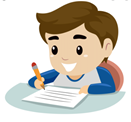 Focussed activity following the teacher video and completing the daily tasks.This will be either English or Maths on your class Dojo.https://www.classdojo.com/9.00-9.30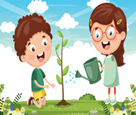 Structured play activity – see today’s Homework Site to find out what the suggested activity could be. https://fs2homework.weebly.com/ 9.30-10.00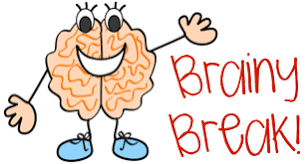 Snack time- make sure you have plenty of water to keep your brain working. Jamie’s Brain Breaks: https://www.youtube.com/results?search_query=jamies+brain+breaks10.00-11.00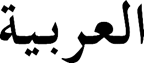  Arabic Lessons11.00-11.30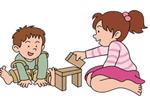 Structured play activity – Remember to upload your work to your Portfolio so your teacher can see your activities and let you know what they think. 11.30-12-00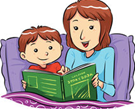 Storytime/ Rhyme time- Listen to your teacher read a story or sing some rhymes. Talk to your adult about the story, practise your rhymes and songshttps://drive.google.com/file/d/1wb7MM5Ud7LXyjmf2wnYjIQjd58gaM_Ix/view?usp=sharing Bug Clubhttps://www.activelearnprimary.co.uk/login?c=0 12.00-12.30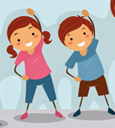 Body Coach Live PE Videoshttps://www.youtube.com/user/thebodycoach1/videosWake Up Shake Up https://www.youtube.com/watch?v=1gUbdNbu6ak Go for a safe walk. 12.30-1.30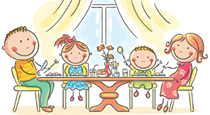 Lay the table and eat together, share a meal and talk about something new you learned today.Be kind and say something you like about each other.1.30-2.00Independent Learning- what independent tasks did your teacher set today?Education City: https://www.educationcity.com 